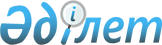 Об утверждении состава организационного комитета по подготовке и проведению V Гражданского форумаРаспоряжение Премьер-Министра Республики Казахстан от 11 июля 2011 года № 91-р

      В целях обеспечения качественной подготовки и проведения в городе Астане в сентябре – октябре 2011 года V Гражданского форума (далее – форум):



      1. Утвердить прилагаемый состав организационного комитета по подготовке и проведению форума.



      2. Контроль за исполнением настоящего распоряжения возложить на Первого заместителя Премьер-Министра Республики Казахстан Шукеева У.Е.      Премьер-Министр                            К. Масимов

Утвержден           

распоряжением Премьер-Министра

Республики Казахстан    

от 11 июля 2011 года № 91-р 

                           Состав

   организационного комитета по подготовке и проведению

                   V Гражданского форума
					© 2012. РГП на ПХВ «Институт законодательства и правовой информации Республики Казахстан» Министерства юстиции Республики Казахстан
				Шукеев

Умирзак Естаевич-Первый заместитель Премьер-Министра Республики Казахстан, руководительКул-Мухаммед

Мухтар Абрарулы-Министр культуры Республики

Казахстан, заместитель руководителяСоловьева

Айгуль Сагадибековна-депутат Мажилиса Парламента Республики

Казахстан, президент объединения

юридических лиц «Гражданский альянс

Казахстана», заместитель руководителя

(по согласованию)Нургазиева

Бану Ганиевна-директор Департамента

общественно-политической работы

Министерства культуры Республики

Казахстан, секретарьАбдыкаликова

Гульшара Наушаевна-Министр труда и социальной защиты

населения Республики КазахстанАшим

Нургали Садуакасулы-Министр охраны окружающей среды

Республики КазахстанЖумагалиев

Аскар Куанышевич-Министр связи и информации Республики

КазахстанЖумагулов

Бакытжан Турсунович-Министр образования и науки

Республики КазахстанКазыханов

Ержан Хозеевич-Министр иностранных дел Республики

КазахстанКаирбекова

Салидат Зикеновна-Министр здравоохранения Республики

КазахстанКасымов

Калмуханбет

Нурмуханбетович-Министр внутренних дел Республики

КазахстанМамытбеков

Асылжан Сарыбаевич-Министр сельского хозяйства

Республики КазахстанАманбаев

Амирхан Тапашевич-заместитель Министра юстиции

Республики КазахстанРау

Альберт Павловичпервый вице-министр индустрии и новых

технологий Республики КазахстанМынбай

Дархан Камзабекулы-заведующий Отделом внутренней

политики Администрации Президента

Республики Казахстан

(по согласованию)